УКОЛИКО НЕМАТЕ ФАКУЛТЕТСКУ МАИЛ АДРЕСУ ИЛИ НЕ ЗНАТЕ ШИФРУ ОБАВЕЗНО ДОЋИ ЛИЧНО У РЦ. ПРОЦЕДУРА ЗА ПРИЈАВЉИВАЊЕ НА СТУДЕНТСКИ ПОРТАЛАко већ користите факултетску маил адресу идите на КОРАК 2.КОРАК 1: Кад се ресетује шифра за pmf.edu.rs адресу, на приватну mail адресу добијете mail са  корисничким именом , почетном лозинком  и линком на mail.pmf.edu.rs  Код првог логовања на pmf.edu.rs тражиће обавезну промену лозинке!КОРАК 2: Кад се улогујете на pmf.edu.rs - међу mail-овима треба да имате  mail са корисничким именом и лозинком за пријављивање на http://studentportal.pmf.ni.ac.rs/   КОРАК 3: Уколико нема таквог mail, можете да пробате да на http://studentportal.pmf.ni.ac.rs/ идете на опцију „Заборавили сте корисничко име ili лозинку ?“  и пратите процедуру кроз коју Вас води апликација.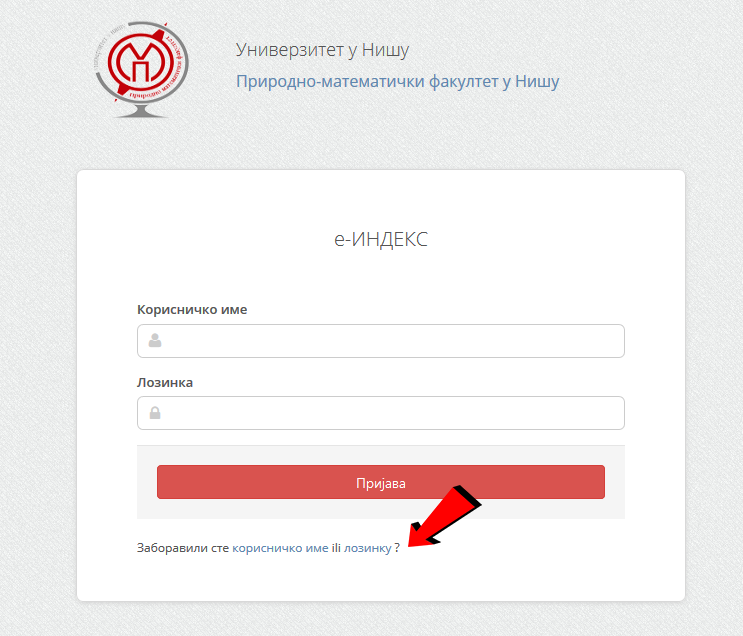 Као корисничко име се користи     име.презимеХХ  (први део маил адресе).На пример, ако је Ваш mail petar.petrovic1@pmf.edu.rs, корисничко име за студентски портал је petar.petrovic1Ресетована лозинка за студентски портал биће послата на вашу факултетску mail адресу.Уколико не можете да ресетујете шифру за студентски портал - напишите маил  на podrska@pmf.ni.ac.rs   са ваше факултетске маил адресе, па ћемо решити проблем.